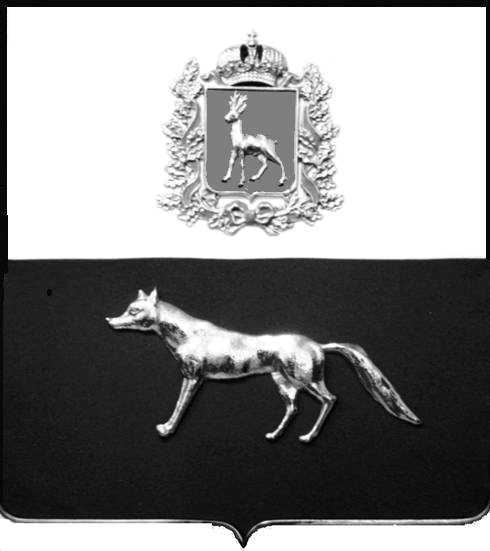      Администрациямуниципального района      Сергиевский  Самарской областиПОСТАНОВЛЕНИЕ«____» ___________2020г.        № ________Об утверждении            Административного регламента    предоставления  Муниципальным казенным учреждением «Управление заказчика – застройщика, архитектуры и градостроительства» муниципального района Сергиевский муниципальной услуги «Согласование планируемого размещения прокладки, переноса или переустройства инженерных коммуникаций в границах полосы отвода и (или) придорожных полос автомобильной дороги общего пользования местного значения и заключению договора на прокладку, перенос, переустройство и (или) эксплуатацию инженерных коммуникаций в границах полосы отвода автомобильной дороги общего пользования местного значения»В соответствии с Федеральным законом от 06.10.2003 г. № 131-ФЗ «Об общих принципах организации местного самоуправления в Российской Федерации», Федеральным законом от 27.07.2010г. № 210-ФЗ «Об организации предоставления государственных и муниципальных услуг» постановлением администрации муниципального района Сергиевский № 1245 от 29.11.2016 г. «Об утверждении Реестра муниципальных услуг и Перечня муниципальных услуг муниципального района Сергиевский», постановлением администрации муниципального района Сергиевский № 1189 от 23.10.2013г. «Об утверждении Порядка разработки, согласования и утверждения административных регламентов предоставления муниципальных услуг», администрация муниципального района Сергиевский ПОСТАНОВЛЯЕТ:       1. Утвердить Административный регламент предоставления Муниципальным казенным учреждением  «Управление заказчика – застройщика, архитектуры и градостроительства» муниципального района Сергиевский муниципальной услуги «Согласование планируемого размещения прокладки, переноса или переустройства инженерных коммуникаций в границах полосы отвода и (или) придорожных полос автомобильной дороги общего пользования местного значения и заключению договора на прокладку, перенос, переустройство и (или) эксплуатацию инженерных коммуникаций в границах полосы отвода автомобильной дороги общего пользования местного значения» согласно приложению №1 к настоящему постановлению.      2.  Опубликовать настоящее постановление в газете «Сергиевский вестник».     3.  Настоящее постановление вступает в силу со дня его официального опубликования.     4.   Контроль  за выполнением настоящего постановления возложить на Руководителя Муниципального казенного учреждения «Управления заказчика – застройщика, архитектуры и градостроительства» муниципального района Сергиевский Астапову Е.А.Глава муниципального района СергиевскийСамарской области                                                                        А.А. Веселов  А.В. Дорофеева                                                                                                        Приложение № 1                                                                             к постановлению администрации                                                                                   муниципального района   Сергиевский                                                                                      № ______ от «___»______2020г.        Административный регламент предоставления Муниципальным казенным учреждением «Управление заказчика-застройщика, архитектуры и градостроительства» муниципального района Сергиевскиймуниципальной услуги «Согласование планируемого размещения прокладки, переноса или переустройства инженерных коммуникаций в границах полосы отвода и (или) придорожных полос автомобильной дороги общего пользования местного значения и заключению договора на прокладку, перенос, переустройство и (или) эксплуатацию инженерных коммуникаций в границах полосы отвода автомобильной дороги общего пользования местного значения» 1. Общие положения          1.1. Общие сведения о муниципальной услуге.Настоящий Административный регламент предоставления Муниципальным казенным учреждением «Управление заказчика-застройщика, архитектуры  и градостроительства» муниципального района Сергиевский (далее – Учреждение, МКУ «УЗЗ и АГ»)  муниципальной услуги  «Согласование планируемого размещения прокладки, переноса или переустройства инженерных коммуникаций в границах полосы отвода и (или) придорожных полос автомобильной дороги общего пользования местного значения и заключению договора на прокладку, перенос, переустройство и (или) эксплуатацию инженерных коммуникаций в границах полосы отвода автомобильной дороги общего пользования местного значения» (далее – Административный регламент) разработан в целях повышения качества и доступности предоставления муниципальной услуги «Согласование планируемого размещения прокладки, переноса или переустройства инженерных коммуникаций в границах полосы отвода и (или) придорожных полос автомобильной дороги общего пользования местного значения и заключению договора на прокладку, перенос, переустройство и (или) эксплуатацию инженерных коммуникаций в границах полосы отвода автомобильной дороги общего пользования местного значения» (далее – муниципальная услуга), устанавливает порядок, сроки и последовательность административных процедур при предоставлении муниципальной услуги.Получателями муниципальной услуги являются юридические и физические лица, индивидуальные предприниматели (далее – заявители), осуществляющие прокладку, перенос, переустройство и (или) эксплуатацию инженерных коммуникаций в границах полосы отвода и (или) придорожных полос автомобильной дороги общего пользования местного значения.Заявителями и лицами, выступающими от имени владельцев коммуникаций, при взаимодействии с МКУ «УЗЗ и АГ» муниципального района Сергиевский,  являющиеся уполномоченными представителями и действующие в правоотношениях при предоставлении муниципальной услуги от имени указанных получателей муниципальной услуги.От имени заявителей имеют право выступать иные лица, наделенные соответствующими полномочиями, в порядке, установленном законодательством Российской Федерации.1.2. Порядок информирования о правилах предоставления муниципальной услуги.1.2.1. Информирование заявителей осуществляется МКУ «Управление заказчика-застройщика, архитектуры и градостроительства» муниципального района Сергиевский  Самарской области.1.2.2. Местонахождение муниципального казенного учреждения «Управления заказчика - застройщика, архитектуры и градостроительства» муниципального района Сергиевский Самарской области: 446540, Самарская область, Сергиевский район, с. Сергиевск, ул. Ленина, д. 15АГрафик работы Учреждения:Понедельник – пятница – с 8.00 до 17.00Предпраздничные дни – с 8.00 до 16.00Суббота и воскресенье – выходнойПерерыв – с 12.00 до 13.00.Справочные телефоны Учреждения: 8(846 55)2-16-40, 2-11-43.Адрес электронной почты Учреждения:uzzadm@yandex.ruинформация  о местонахождении, графике работы и справочных телефонах Учреждения, а также о порядке предоставления муниципальной услуги и перечне документов, необходимых для ее получения, размещается:на официальном интернет-сайте МКУ «УЗЗ и АГ» муниципального района Сергиевский - uzzadm@yandex.ru;на информационных стендах в помещении приема заявлений в Учреждении.          1.2.3. Информирование о правилах предоставления муниципальной услуги могут проводиться в следующих формах:устное индивидуальное консультирование; консультирование в электронном виде;консультирование посредством почтового отправления;консультирование по телефону.По обращению заявителя МКУ «УЗЗ и АГ» муниципального района Сергиевский обязано предоставить ему сведения о дате приема заявления и его регистрационном номере.1.2.4. Устное индивидуальное консультирование заявителя происходит при непосредственном обращении заявителя в МКУ «УЗЗ и АГ» муниципального района Сергиевский.Время ожидания в очереди при устном индивидуальном консультировании не может превышать 15 минут. Устное индивидуальное консультирование каждого заявителя специалистом МКУ «УЗЗ и АГ» муниципального района Сергиевский  не может превышать 20 минут. В случае если для подготовки ответа требуется продолжительное время, специалист, осуществляющий устное индивидуальное консультирование, может предложить заявителю обратиться за необходимой информацией в письменном виде либо назначить другое удобное для заявителя время для устного консультирования.1.2.5. Консультирование в электронном виде осуществляется посредством:размещения консультационно-справочной информации на официальном сайте МКУ «УЗЗ и АГ» муниципального района Сергиевский;индивидуального консультирования по электронной почте.Консультирование путем размещения консультационно-справочной информации на официальном сайте МКУ «УЗЗ и АГ» муниципального района Сергиевский, осуществляется посредством получения заинтересованным лицом информации при посещении официального  Учреждения. При консультировании по электронной почте заинтересованное лицо направляет обращение на адрес электронный почты МКУ «УЗЗ и АГ» муниципального района Сергиевский.
Датой поступления обращения является дата его регистрации в Учреждении как входящего сообщения. Ответ на вышеуказанное обращение направляется  по электронной почте на электронный адрес, указанный заинтересованным лицом в обращении, а также на бумажном носителе по почтовому адресу (в случае его указания в обращении) в случае его указания в обращении в срок, не превышающий 30 дней с момента поступления обращения.1.2.6. Консультирование посредством почтового отправления осуществляется путем направления ответа на письменное обращение заинтересованного лица. Ответ на обращение заинтересованного лица направляется почтой по адресу, указанному заинтересованным лицом в его обращении, в срок, не превышающий 30 дней со дня поступления письменного обращения. Датой поступления обращения является дата регистрации входящего сообщения в Учреждении.1.2.7. Консультирование по телефону осуществляется при личном обращении заявителя посредством телефонной связи по следующим телефонным номерам, указанных в п. 1.2.2. настоящего Регламента.Ответ на телефонный звонок должен начинаться с информации о наименовании органа, в который позвонил гражданин, фамилии, имени, отчества (последнее – при наличии) и должности специалиста Учреждения, осуществляющего консультирование по телефону.Время разговора не должно превышать 20 минут.В том случае, если специалист Учреждения, осуществляющий консультирование по телефону, не может ответить на вопрос, он может предложить заявителю обратиться за необходимой информацией в письменном виде либо назначить другое удобное для заявителя время для консультирования по телефону или для устного индивидуального консультирования.1.2.8. Специалисты Учреждения, участвующие в предоставлении муниципальной услуги, при ответе на обращения граждан и организаций обязаны:  Уважительно относиться к лицам, обратившимся за консультацией. Во время личного консультирования и консультирования по телефону необходимо произносить слова четко, избегать параллельных разговоров с окружающими людьми и не прерывать разговор  по причине поступления звонка на другой аппарат. В конце личного консультирования и консультирования по телефону должностное лицо, осуществляющее консультирование, должно кратко подвести итоги и перечислить меры, которые надо принять  в целях предоставления муниципальной услуги;Давать в простой, доступной форме ответы на письменные обращения при осуществлении консультирования по почте (электронной  почте), содержащие ответы на поставленные вопросы, должность, фамилию и инициалы должностного лица;Специалист  МКУ «УЗЗ и АГ»  муниципального района Сергиевский не вправе осуществлять консультирование обратившихся за консультацией лиц, выходящее за рамки информирования  о стандартных процедурах и условиях предоставления муниципальной услуги и влияющее прямо или косвенно на индивидуальные решения обратившихся за консультацией лиц.1.2.9. На информационных стендах в местах предоставления муниципальной  услуги, а также на официальном сайте МКУ «УЗЗ и АГ» муниципального района Сергиевский  размещаются следующие информационные материалы:информация по вопросам предоставления муниципальной услуги;текст Регламента с приложениями;информация о месте нахождения и графике работы Учреждения, справочные телефоны, адрес электронной почты в сети Интернет;график приема граждан, номера кабинетов, в которых предоставляется муниципальная услуга, фамилии, имена, отчества (последние - при наличии) и должности соответствующих должностных лиц;выдержки из нормативных правовых актов, регулирующих деятельность по предоставлению муниципальной услуги, по наиболее часто задаваемым вопросам – на стендах в местах предоставления муниципальной услуги, полная версия нормативных правовых актов, регулирующих деятельность по предоставлению муниципальной услуги, - на официальном сайте Учреждения в сети Интернет;образцы заполнения форм документов, необходимых для предоставления муниципальной услуги;перечень документов, представляемых заявителем, и требования, предъявляемые к этим документам.1.2.10. Основными требованиями к информированию заявителей являются:достоверность предоставляемой информации;четкость в изложении информации;полнота информирования;наглядность форм предоставляемой информации (при письменном информировании);удобство и доступность получения информации;оперативность предоставления информации.2. Стандарт предоставления муниципальной услуги2.1. Наименование муниципальной услуги - «Согласование планируемого размещения прокладки, переноса или переустройства инженерных коммуникаций в границах полосы отвода и (или) придорожных полос автомобильной дороги общего пользования местного значения и заключение договора на прокладку, перенос, переустройство и (или) эксплуатацию инженерных коммуникаций в границах полосы отвода автомобильной дороги общего пользования местного значения».2.2. Муниципальная услуга предоставляется муниципальным казенным учреждением «Управление заказчика-застройщика, архитектуры и градостроительства» муниципального района Сергиевский.В многофункциональных центрах предоставление муниципальной услуги не осуществляется.2.3. Результатом предоставления муниципальной услуги является:подготовка проекта договора на прокладку, перенос или переустройство инженерных коммуникаций, их эксплуатацию в границах полосы отвода автомобильной дороги и технических требований и условий (подготовка изменений в технические требования и условия) на планируемую прокладку, перенос или переустройство инженерных коммуникаций, их эксплуатацию в границах полосы отвода автомобильной дороги и (или) придорожных полос автомобильной дороги (далее – проект договора, технические требования и условия);отказ в подготовке проекта договора, технических требований и условий;заключение договора на прокладку, перенос или переустройство инженерных коммуникаций, их эксплуатацию в границах полосы отвода автомобильной дороги и согласование документации на планируемую прокладку, перенос или переустройство инженерных коммуникаций в границах полосы отвода автомобильной дороги и (или) придорожных полос автомобильной дороги (далее – договор и согласование документации);отказ в заключении договора и согласовании документации.2.4. Срок предоставления муниципальной услуги.Максимальный срок предоставления муниципальной услуги в части:подготовки проекта договора, технических требований и условий составляет 30 дней со дня регистрации соответствующего заявления с приложенными к нему документами, указанные в п. 2.6.  настоящего Регламента;заключение договора и согласования документации составляет 30 дней со дня регистрации соответствующего заявления, оформленного согласно Приложению № 2 к настоящему Регламенту.2.4.1. Срок действия технических требований и условий в части прокладки, переноса или переустройства инженерной коммуникации составляет 1 год со дня их подготовки.2.4.2. Срок действия согласованной документации составляет 1 год со дня ее согласования.2.4.3. Срок действия договора составляет период эксплуатации инженерной коммуникации.2.5. Правовыми основаниями для предоставления муниципальной услуги являются следующие нормативные правовые акты:       - Федеральный закон от 06.10.2003 № 131-ФЗ «Об общих принципах организации местного самоуправления в Российской Федерации»;       - Федеральный закон от 27.07.2010 № 210-ФЗ «Об организации предоставления государственных и муниципальных услуг»;- Федеральный закон от 08.11.2007 № 257-ФЗ «Об автомобильных дорогах и о дорожной деятельности в Российской Федерации и о внесении изменений в отдельные законодательные акты Российской Федерации»;- Федеральный закон от 29.12.2004г. № 190-ФЗ «Градостроительный кодекс Российской Федерации»;- иные нормативные правовые акты Российской Федерации и Самарской области, непосредственно регулирующие предоставление муниципальной услуги;- настоящий Регламент.а также:- ГОСТ Р 52289-2004 Национальный стандарт Российской Федерации. «Технические средства организации дорожного движения. Правила применения дорожных знаков, разметки, светофоров, дорожных ограждений и направляющих устройств» (утвержден приказом Федерального агентства по техническому регулированию и метрологии от 15 декабря 2004 года № 120-ст);- ГОСТ Р 52290-2004 Национальный стандарт Российской Федерации.  «Технические средства организации дорожного движения. Знаки дорожные. Общие технические требования» (утвержден приказом Федерального агентства Российской Федерации по техническому регулированию и метрологии от 15 декабря 2004 года № 121-ст);- ГОСТ Р 52766-2007 «Дороги автомобильные общего пользования. Элементы обустройства. Общие требования» (утвержден приказом Федерального агентства Российской Федерации по техническому регулированию и метрологии от 23 октября 2007 года № 270-ст);- ГОСТ Р 52044-2003 Государственный стандарт Российской Федерации. «Наружная реклама на автомобильных дорогах и территориях городских и сельских поселений. Общие технические требования к средствам наружной рекламы. Правила размещения» (принят постановлением Государственного комитета Российской Федерации по стандартизации и метрологии от 22 апреля 2003 года № 124-ст);- СНиП 2.05.02-85 «Автомобильные дороги» (утвержден постановлением Государственного комитета СССР по делам строительства от 17 декабря 1985 года № 233);- СНиП 2.05.03-84 Строительные нормы и правила. «Мосты и трубы» (утвержден постановлением Государственного строительного комитета СССР от 30 ноября 1984 года № 200);- СНиП 2.07.01-89 «Градостроительство. Планировка и застройка городских и сельских поселений» (утвержден постановлением Государственного строительного комитета СССР от 16 мая 1989 года № 78).С текстами федеральных законов, указов и распоряжений Президента Российской Федерации можно ознакомиться на «Официальном интернет-портале правовой информации» (www.pravo.gov.ru). На «Официальном интернет-портале правовой информации» могут быть размещены (опубликованы) правовые акты Правительства Российской Федерации, других государственных органов исполнительной власти Российской Федерации, законы и иные правовые акты Самарской области.2.6.  Исчерпывающий перечень документов и информации, необходимых в соответствии с законодательными или иными нормативными правовыми актами для предоставления муниципальной услуги, которые заявитель должен представить самостоятельно.Для подготовки проекта договора, технических требований и условий заявителю необходимо направить в МКУ «УЗЗ и АГ» муниципального района Сергиевский:1) заявление о выдаче технических требований и условий (о внесении изменений в технические требования и условия) на планируемую прокладку, перенос или переустройство инженерных коммуникаций в границах полосы отвода автомобильной дороги и (или) придорожных полос автомобильной дороги и подготовке проекта договора на планируемую прокладку, перенос, переустройство и (или) эксплуатацию инженерных коммуникаций в границах полосы отвода автомобильной дороги, по форме согласно Приложению № 1 к настоящему Регламенту (далее – заявление о выдаче (о внесении изменений) технических требований и условий и проекта договора);2) схему размещения инженерной коммуникации, позволяющую определить планируемое место расположения инженерной коммуникации относительно автомобильной дороги (направляется в случае вновь устраиваемой коммуникации);3) топографическую съемку с обозначением на ней инженерной коммуникации с каталогами координат в масштабе 1:500;4) копию документа, удостоверяющего личность заявителя – физического лица;5) копии  документов, предоставляются с подлинниками для сверки.2.6.1. Для заключения договора и согласования документации заявителю необходимо направить в МКУ «УЗЗ и АГ» муниципального района Сергиевский:1) заявление о заключении договора и согласовании документации, по форме согласно Приложению № 2 к настоящему Регламенту (далее – заявление о заключении договора и согласовании документации);2) проектную документацию на устройство инженерной коммуникации (направляется в случае вновь устраиваемой коммуникации);3) подписанный владельцем коммуникации договор на планируемую прокладку, перенос, переустройство и (или) эксплуатацию инженерных коммуникаций в границах полосы отвода автомобильной дороги.Заявление заполняется при помощи средств электронно-вычислительной техники или от руки разборчиво чернилами черного или синего цвета. Формы заявлений можно получить в Учреждении, а также на официальном сайте  Учреждения.Документы, указанные в пункте 2.6.1- 2.6.2. настоящего   Регламента, могут быть поданы в Учреждение:лично получателем государственной услуги либо его представителем;в письменном виде по почте;в электронной форме по электронной почте. 2.6.3. Документы и информация, необходимые в соответствии с законодательными или иными нормативными правовыми актами для предоставления муниципальной услуги в части решения о согласовании, которые находятся в распоряжении государственных органов, органов государственных внебюджетных фондов, органов местного самоуправления, организаций и запрашиваются Учреждением  в органах (организациях), в распоряжении которых они находятся, если заявитель не представил такие документы и информацию самостоятельно, отсутствуют.2.6.5. Специалист МКУ «УЗЗ и АГ»  муниципального района Сергиевский  не вправе требовать от заявителя:1) представления документов и информации или осуществления действий, предоставление или осуществление которых не предусмотрено нормативными правовыми актами, регулирующими отношения, возникающие в связи с предоставлением муниципальной услуги;2) представления документов и информации, в том числе подтверждающих внесение заявителем платы за предоставление муниципальной услуги, которые находятся в распоряжении органов, предоставляющих муниципальные услуги, иных государственных органов, органов местного самоуправления либо подведомственных государственным органам или органам местного самоуправления организаций, участвующих в предоставлении муниципальной услуги, в соответствии с нормативными правовыми актами Российской Федерации, нормативными правовыми актами субъектов Российской Федерации, муниципальными правовыми актами, за исключением документов, включенных в определенный частью 6  статьи 7 Федерального закона от 27.07.2010 № 210-ФЗ «Об организации предоставления государственных и муниципальных услуг» (далее Федеральный закон). Заявитель вправе представить указанные документы и информацию в органы, предоставляющие муниципальные услуги, по собственной инициативе;3) осуществления действий, в том числе согласований, необходимых для получения муниципальной услуги и связанных с обращением в иные государственные органы, органы местного самоуправления, организации, за исключением получения услуг и получения документов и информации, предоставляемых в результате предоставления таких услуг, включенных в перечни, указанные в части 1 статьи 9 Федерального закона;4) представления документов и информации, отсутствие и (или) недостоверность которых не указывались при первоначальном отказе в приеме документов, необходимых для предоставления  муниципальной услуги, либо в предоставлении муниципальной услуги, за исключением следующих случаев:а) изменение требований нормативных правовых актов, касающихся предоставления муниципальной услуги, после первоначальной подачи заявления о предоставлении муниципальной услуги;б) наличие ошибок в заявлении о предоставлении  муниципальной услуги и документах, поданных заявителем после первоначального отказа в приеме документов, необходимых для муниципальной услуги, либо в предоставлении муниципальной услуги и не включенных в представленный ранее комплект документов;в) истечение срока действия документов или изменение информации после первоначального отказа в приеме документов, необходимых для предоставления муниципальной услуги, либо в предоставлении муниципальной услуги;г) выявление документально подтвержденного факта (признаков) ошибочного или противоправного действия (бездействия) должностного лица органа, предоставляющего муниципальную услугу, муниципального служащего, работника организации, предусмотренной частью 1.1 статьи 16 Федерального закона, при первоначальном отказе в приеме документов, необходимых для предоставления муниципальной услуги, либо в предоставлении муниципальной услуги, о чем в письменном виде за подписью руководителя органа, предоставляющего муниципальную услугу, при первоначальном отказе в приеме документов, необходимых для предоставления муниципальной услуги, либо руководителя организации, предусмотренной частью 1.1 статьи 16 Федерального закона, уведомляется заявитель, а также приносятся извинения за доставленные неудобства.2.7. Исчерпывающий перечень оснований для отказа в приеме документов.Основания для отказа в приеме заявления и прилагаемых к нему документов отсутствуют.2.8. Исчерпывающий перечень оснований для отказа в предоставлении муниципальной услуги.Основанием для отказа в предоставлении муниципальной услуги в части подготовки проекта договора и технических требований и условий является:1) наличие в заявлении и в других представленных документах подчисток, приписок, зачеркнутых слов и иных исправлений;2) предоставление документов, исполненных карандашом, а также документов с серьезными повреждениями, не позволяющими однозначно истолковать их содержание;3) представление неполного комплекта требуемых документов;4) планируемое размещение прокладки, переустройства, переноса инженерных коммуникаций в границах полос отвода и (или) придорожных полос автомобильной дороги регионального или межмуниципального значения в Самарской области влечет за собой ухудшение качественных характеристик элементов автодороги;5) планируемое размещение прокладки, переустройства, переноса инженерных коммуникаций в границах полос отвода и (или) придорожных полос автомобильной дороги общего пользования местного значения влечет за собой снижение безопасности дорожного движения;6) выявление несоответствия территориального размещения инженерных коммуникаций требованиям нормативных правовых актов Российской Федерации и Самарской области, государственных стандартов, строительных норм и правил;7) выявленное при рассмотрении заявления о внесении изменений в технические требования и условия и прилагаемых к нему документов отсутствие стесненных условий, застроенных территорий, ущелий и т.п. при прокладке, переносе, переустройстве инженерной коммуникации, их эксплуатации.8) представленные документы подписаны (удостоверены) неправомочными лицами;9) заявление не подписано заявителем.2.8.1. Основанием для отказа в предоставлении муниципальной услуги в части заключения договора и согласования документации является:1) наличие в заявлении и в других представленных документах подчисток, приписок, зачеркнутых слов и иных исправлений;2) предоставление документов, исполненных карандашом, а также документов с серьезными повреждениями, не позволяющими однозначно истолковать их содержание;3) представление неполного комплекта требуемых документов;4) отказ владельца коммуникаций от подписания договора на прокладку, перенос, переустройство инженерных коммуникаций, их эксплуатацию в границах полосы отвода автомобильной дороги той инженерной коммуникации, на прокладку, перенос, переустройство и (или) эксплуатацию которой были выданы технические требования и условия;5) несоответствие разработанной документации на прокладку, перенос, переустройство инженерных коммуникаций, их эксплуатацию требованиям технических требований и условий;6) несоответствие разработанной документации на прокладку, перенос, переустройство инженерных коммуникаций, их эксплуатацию требованиям документации на ремонт, капитальный ремонт, реконструкцию, строительство автомобильной дороги;7) выявление несоответствия территориального размещения инженерных коммуникаций требованиям нормативных правовых актов Российской Федерации и Самарской области, государственных стандартов, строительных норм и правил.8) представленные документы подписаны (удостоверены) неправомочными лицами;9) заявление не подписано заявителем.2.9. Услуги, являющиеся необходимыми и обязательными для предоставления муниципальной услуги, в том числе сведения о документе (документах), выдаваемом (выдаваемых) организациями, участвующими в предоставлении муниципальной услуги, отсутствуют.2.10. Размер платы, взимаемой с заявителя при предоставлении муниципальной услуги, и способы ее взимания. Муниципальная услуга предоставляется без взимания государственной пошлины или иной платы.2.11. Максимальный срок ожидания в очереди при подаче заявления о предоставлении муниципальной услуги и при получении результата предоставления муниципальной услуги не должен превышать 15 минут.2.12. Срок регистрации заявления о предоставлении муниципальной услуги не должен превышать 1 рабочего дня.Заявление о предоставлении  муниципальной услуги  регистрируется в автоматизированной информационной системе  документооборота и делопроизводства  не позднее  рабочего дня, следующего за днем поступления  заявления о предоставлении муниципальной услуги.2.13. Требования к помещениям, в которых предоставляется муниципальная услуга, к залу ожидания, местам для заполнения запросов о предоставлении муниципальной услуги, информационным стендам с образцами их заполнения и перечнем документов, необходимых для предоставления муниципальной услуги.Вход в здание (строение), в которых расположено Учреждение, должен обеспечивать свободный доступ заявителей в помещение.Вход в помещения Учреждения оборудуются пандусами, расширенными проходами, позволяющими обеспечить беспрепятственный доступ инвалидов, включая инвалидов, использующих кресла-коляски.Центральный вход в здание Учреждения оборудуется информационной табличкой (вывеской), содержащей соответствующее наименование, с использованием укрупненного шрифта и плоско-точечного шрифта Брайля.При наличии заключения общественной организации инвалидов о технической невозможности обеспечения доступности помещений (здания) для инвалидов на специально подготовленного сотрудника учреждения (организации), в котором предоставляется муниципальная услуга, административно-распорядительным актом возлагается обязанность по оказанию ситуационной помощи инвалидам всех категорий на время предоставления муниципальной услуги.Помещения, в которых предоставляется муниципальная услуга, должны отвечать требованиям действующего законодательства, предъявляемым к созданию условий инвалидам для беспрепятственного доступа к объектам инженерной и социальной инфраструктур.Прием граждан осуществляется в предназначенных для этих целей помещениях, включающих места для ожидания, информирования и приема заявителей.Помещения Учреждения должны соответствовать Санитарно-эпидемиологическим правилам и нормативам «Гигиенические требования к персональным электронно-вычислительным машинам и организации работы. СанПиН 2.2.2/2.4.1340-03», введенным постановлением Главного государственного санитарного врача Российской Федерации от 03.06.2003 № 118.Помещения Учреждения, предназначенные для приема граждан, оборудуются:противопожарной системой и средствами пожаротушения;системой оповещения о возникновении чрезвычайной ситуации;системой охраны.Входы и выходы из помещений оборудуются соответствующими указателями с автономными источниками бесперебойного питания.Площадь мест ожидания зависит от количества граждан, ежедневно обращающихся в Учреждение для получения муниципальной услуги.Места ожидания должны соответствовать комфортным условиям для заявителей и оптимальным условиям работы должностных лиц. В помещения Учреждения обеспечивается допуск сурдопереводчика и тифлосурдопереводчика.Места ожидания в очереди на представление или получение документов оборудуются стульями, кресельными секциями, скамьями (банкетками). Количество мест ожидания определяется исходя из фактического количества заявителей и возможностей для их размещения в здании, но не может составлять менее 10 мест.Для обслуживания инвалидов помещения оборудуются пандусами, специальными ограждениями и перилами, обеспечивающими беспрепятственное передвижение и разворот инвалидных колясок. Столы для обслуживания инвалидов размещаются в стороне от входа с учетом беспрепятственного подъезда и поворота колясок.Места информирования (в том числе в электронном виде), предназначенные для ознакомления заявителей с информационными материалами, а также для заполнения документов оборудуются:информационными стендами с перечнем документов, необходимых для предоставления муниципальной услуги;стульями и столами для возможности оформления документов;канцелярскими принадлежностями.Для инвалидов по зрению обеспечивается дублирование необходимой для ознакомления зрительной информации, а также надписей, знаков и иной текстовой и графической информации знаками, выполненными укрупненным шрифтом и рельефно-точечным шрифтом Брайля. Для инвалидов по слуху обеспечивается дублирование необходимой для ознакомления звуковой информации текстовой и графической информацией (бегущей строкой).В зимнее время за один час до начала мероприятия подходы к зданию должны быть очищены от снега и льда.При наличии технической возможности на прилегающей территории должна быть организована парковка автотранспорта. На стоянке должны быть предусмотрены не менее 10 процентов мест (но не менее 1 места) для бесплатной парковки транспортных средств, управляемых инвалидами, а также перевозящих таких инвалидов и (или) детей-инвалидов. Указанные места для парковки не должны занимать иные транспортные средства.Каждое рабочее место должностного лица оборудуется персональным компьютером с возможностью доступа к необходимым информационным базам данных, печатающим устройством.2.14. Показателями доступности и качества предоставления муниципальной услуги являются:доля заявителей, которым услуга оказана в установленные сроки, от общего количества оказанных услуг;       удовлетворённость заявителей качеством предоставления муниципальной услуги;       отсутствие поданных в установленном порядке жалоб на решения, действия (бездействие), принятые и осуществленные при предоставлении муниципальной услуги;снижение максимального срока ожидания в очереди при подаче заявления и получении результата муниципальной услуги.2.15. Предоставление муниципальной услуги в многофункциональных центрах предоставления муниципальных услуг не осуществляется.2.16. Предоставление муниципальной услуги в электронной форме осуществляется в соответствии с законодательством Российской Федерации и законодательством Самарской области. Состав административных процедур, выполняемых в электронном виде, а также действий заявителя по получению информации о предоставлении услуги в электронном виде определяется в соответствии с содержанием этапов перехода на предоставление муниципальной услуги в электронном виде, утвержденных постановлением Правительства Самарской области.3. Состав, последовательность и сроки выполненияадминистративных процедур, требования к порядкуих выполнения, в том числе в электронной форме3.1. Предоставление муниципальной услуги  включает в себя следующие административные процедуры:В части выдачи технических требований и условий и проекта договора:прием и регистрация заявления о выдаче (о внесении изменений) технических требований и условий и проекта договора;рассмотрение заявления, прилагаемых к нему документов и принятие решения о подготовке проекта договора и технических требований и условий;регистрация и вручение или направление заявителю двух экземпляров договора и технических требований и условий или уведомления об отказе в предоставлении муниципальной услуги.В части заключения договора и согласования документации:прием и регистрация заявления о заключении договора и согласовании документации;рассмотрение заявления, прилагаемых к нему документов и принятие решения о заключении договора и согласовании документации;регистрация и вручение или направление заявителю решения о заключении договора и согласовании документации либо подготовка уведомления заявителю об отказе в предоставлении муниципальной услуги.Блок-схема предоставления муниципальной услуги приведена в Приложении № 3 к настоящему  Регламенту.3.2. Прием и регистрация заявления о выдаче (о внесении изменений) технических требований и условий и проекта договора.3.2.1. Основанием для начала административной процедуры является поступление  заявления  и прилагаемых к нему в соответствии с пунктом 2.6. настоящего Регламента документов в МКУ «УЗЗ и АГ» муниципального района Сергиевский.При подаче заявления в электронном виде заявитель может получить информацию о ходе рассмотрения  заявления о предоставлении муниципальной услуги на сайте Учреждения.Регистрацию заявления о предоставлении муниципальной услуги осуществляет специалист Учреждения (далее – регистратор).Регистратор осуществляет:регистрацию заявления о предоставлении муниципальной услуги в автоматизированной информационной системе документооборота и делопроизводства Учреждения.Максимальный срок осуществления данной административной процедуры не может превышать 1 рабочий день с момента поступления в Учреждение поданного заявителем заявления.Результатом административной процедуры является прием заявления о предоставлении муниципальной услуги и документов, необходимых для предоставления муниципальной услуги.Способом фиксации результата административной процедуры является регистрация заявления о выдаче (о внесении изменений) технических требований и условий и проекта договора в автоматизированную информационную систему документооборота и делопроизводства Учреждения (далее – АИС ДД).3.3. Рассмотрение заявления, прилагаемых к нему документов и принятие решения о подготовке проекта договора и технических требований и условий.Основанием для начала административной процедуры, является регистрация заявления о выдаче (о внесении изменений) технических требований и условий и проекта договора в АИС ДД, предусмотренных пунктом 2.6. настоящего  Регламента.Ответственным за выполнение  административной процедуры является специалист МКУ «УЗЗ и АГ» муниципального района Сергиевский.Специалистом  осуществляются следующие административные действия:рассмотрение поданного заявления о предоставлении муниципальной услуги и прилагаемых к нему документов с целью выявления наличия или отсутствия оснований для отказа в предоставлении муниципальной услуги;принятие решения о подготовке проекта договора и технических требований и условий или об отказе в предоставлении муниципальной услуги;обеспечение согласования, подписания Руководителем МКУ «УЗЗ и АГ» муниципального района Сергиевский  уведомления о предоставлении или об отказе в предоставлении муниципальной услуги  двух экземпляров  договора и технических требований и условий или уведомления об отказе в предоставлении муниципальной услуги.Уведомление об отказе в подготовке проекта договора, технических требований и условий должно быть мотивированным и содержать указание на основание отказа, предусмотренное пунктом 2.8.настоящего  Регламента.Результатом административной процедуры является предоставление в Учреждение двух экземпляров договора и технических требований и условий или уведомления об отказе в предоставлении муниципальной услуги.Максимальный срок осуществления данной административной процедуры не может превышать 28 дней с момента поступления документов в МКУ «УЗЗ и АГ» муниципального района Сергиевский.3.4. Основанием для начала административной процедуры, является предоставление специалистом двух экземпляров договора и технических требований и условий или уведомления об отказе в предоставлении муниципальной услуги.Регистрацию двух экземпляров договора и технических требований и условий или уведомления об отказе в предоставлении муниципальной услуги осуществляет регистратор.Регистратор осуществляет регистрацию решения МКУ «УЗЗ и АГ» муниципального района Сергиевский о предоставлении муниципальной услуги в части подготовки проекта договора и технических требований и условий или уведомления об отказе в предоставлении государственной услуги в АИС ДД с присвоением ему исходящего регистрационного номера.Срок выполнения данной административной процедуры не должен превышать 1 рабочего дня с момента предоставления исполнителем в Учреждение  двух экземпляров договора и технических требований и условий или уведомления об отказе в предоставлении муниципальной услуги.3.5. Прием и регистрация заявления о заключении договора и согласовании документации.Основанием для начала административной процедуры, является обращение заявителя с заявлением о предоставлении муниципальной услуги и прилагаемыми к нему согласно пункту 2.6. настоящего  Регламента.Регистрацию заявления о предоставлении муниципальной услуги осуществляет регистратор.Регистратор осуществляет регистрацию заявления о предоставлении муниципальной услуги в АИС ДД.Максимальный срок осуществления данной административной процедуры не может превышать 1 рабочего дня с момента поступления  заявления в Учреждение.Результатом административной процедуры является прием заявления о предоставлении муниципальной услуги и документов, необходимых для предоставления муниципальной услуги.Способами фиксации результата административной процедуры являются регистрация заявления о заключении договора на прокладку, перенос, переустройство и (или) эксплуатацию инженерной коммуникации в границах полосы отвода автомобильной дороги и согласовании документации в АИС ДД.3.6. Рассмотрение заявления, прилагаемых к нему документов и принятие решения о заключении договора и согласовании документации.Основанием для начала административной процедуры, является регистрация заявления о заключении договора на прокладку, перенос, переустройство и (или) эксплуатацию инженерной коммуникации в границах полосы отвода автомобильной дороги и согласовании документации с комплектом документов, предусмотренных пунктом 2.6.1. настоящего Регламента.Специалистом  осуществляются следующие административные действия:рассмотрение поданного заявления о предоставлении муниципальной услуги и прилагаемых к нему документов с целью выявления наличия или отсутствия оснований для отказа в предоставлении муниципальной услуги;принятие решения о заключении договора и согласовании документации либо принятие решения об отказе в предоставлении муниципальной услуги;обеспечение согласования, подписания Руководителем МКУ «УЗЗ и АГ» муниципального района Сергиевский  решения о заключении договора  или уведомление об отказе в заключении договора;Уведомление об отказе в заключении договора и согласовании документации должно быть мотивированным и содержать указание на основание отказа, предусмотренное пунктом 2.8.1. настоящего Регламента.Результатом административной процедуры является решение о заключении договора и согласовании документации либо подготовка уведомления заявителю об отказе в заключении договора.3.7. Специалист  осуществляет регистрацию решения МКУ «УЗЗ и АГ» муниципального района Сергиевский о предоставлении муниципальной услуги в части заключения договора и согласования документации либо подготовки уведомления об отказе в заключении договора в АИС ДД с присвоением ему исходящего регистрационного номера.4. Формы контроля за исполнением Регламента4.1. Общий контроль за соблюдением и исполнением должностными лицами МКУ «УЗЗ и АГ» муниципального района Сергиевский  положений настоящего административного регламента и иных нормативных правовых актов, устанавливающих требования к предоставлению муниципальной услуги, за принятием решений должностными лицами осуществляется Руководителем МКУ «УЗЗ и АГ» муниципального района Сергиевский, либо лицом его замещающим.4.2. Непосредственный контроль за соблюдением сотрудниками Учреждения последовательности действий, определенных административными процедурами по предоставлению муниципальной услуги, осуществляется Руководителем МКУ «УЗЗ и АГ» муниципального района Сергиевский,  который является ответственным за организацию работы по предоставлению муниципальной услуги.4.3. Контроль за полнотой и качеством предоставления муниципальной услуги осуществляется уполномоченным структурным подразделением администрации – отделом муниципального контроля и охраны труда Контрольного управления администрации муниципального района Сергиевский.4.4. Контроль за полнотой и качеством предоставления муниципальной услуги включает в себя проведение проверок в отношении Учреждения, предоставляющего  муниципальную услугу, должностных лиц Учреждения, осуществляющих деятельность по предоставлению муниципальной услуги, выявление и устранение нарушений прав заявителей при предоставлении муниципальной услуги.4.5. Проверки могут быть плановыми (осуществляться на основании полугодовых и годовых планов работы администрации) и внеплановыми.4.6. Плановые проверки проводятся с периодичностью, определяемой распоряжениями администрации, но не чаще одного раза в год. Внеплановые проверки проводятся по обращению заинтересованных лиц или в установленных законодательством случаях.       4.7. Должностные лица, осуществляющие деятельность по предоставлению муниципальной услуги, несут персональную ответственность за полноту и качество предоставления муниципальной услуги, за соблюдение и исполнение положений настоящего административного регламента и иных нормативных правовых актов, устанавливающих требования к предоставлению муниципальной услуги.Персональная ответственность должностных лиц, осуществляющих деятельность по предоставлению муниципальной услуги, закрепляется в их должностных инструкциях в соответствии с требованиями законодательства.4.8. По результатам проведенных проверок в случае выявления нарушений прав заявителей, положений настоящего административного регламента, иных нормативных правовых актов Российской Федерации и Самарской области Руководителем МКУ «УЗЗ и АГ» муниципального района Сергиевский рассматривается вопрос о привлечении виновных лиц к ответственности в соответствии с действующим законодательством Российской Федерации.4.9. Заинтересованные лица могут принимать участие в электронных опросах, форумах и анкетировании по вопросам удовлетворения полнотой и качеством предоставления муниципальной услуги, соблюдения положений настоящего административного регламента, сроков и последовательности действий (административных процедур), предусмотренных настоящим административным регламентом.4.10. Должностное лицо МКУ «УЗЗ и АГ» муниципального района Сергиевский, на которого возложено кадровое обеспечение деятельности учреждения, ведет учет случаев ненадлежащего исполнения должностными лицами учреждения служебных обязанностей, в том числе касающихся предоставления муниципальной услуги, проводит служебные проверки в отношении должностных лиц Учреждения, допустивших подобные нарушения. Руководитель Учреждения принимает меры в отношении должностных лиц в соответствии с законодательством Российской Федерации. 5. Досудебный (внесудебный) порядок обжалования решений идействий (бездействия) органа, предоставляющегомуниципальную услугу, а также должностных лиц, служащих5.1. Информация для заявителя о его праве подать жалобу на решение и (или) действие (бездействие) органа, предоставляющего муниципальную услугу, его должностных лиц при предоставлении муниципальной услуги (далее – жалоба).Заявитель вправе обжаловать решения и действия (бездействие) уполномоченного органа, предоставляющего муниципальную услугу, его должностных лиц либо муниципальных служащих при предоставлении муниципальной услуги в досудебном (внесудебном) порядке.5.2. Предмет жалобы. Заявитель может обратиться с жалобой по основаниям и в порядке, которые установлены статьями 11.1 и 11.2 Федерального закона № 210-ФЗ от 27.07.2010г., в том числе в следующих случаях:1) нарушение срока регистрации заявления о предоставлении муниципальной услуги;2) нарушение срока предоставления муниципальной услуги;3) требование у заявителя документов или информации либо осуществления действий, представление или осуществление которых не предусмотрено нормативными правовыми актами Российской Федерации, нормативными правовыми актами субъекта Российской Федерации для предоставления муниципальной услуги;4) отказ в приеме документов, предоставление которых предусмотрено нормативными правовыми актами Российской Федерации, нормативными правовыми актами субъекта Российской Федерации для предоставления муниципальной услуги, у заявителя;5) отказ в предоставлении  муниципальной услуги, если основания отказа не предусмотрены федеральными законами и принятыми в соответствии с ними иными нормативными правовыми актами Российской Федерации, законами и иными нормативными правовыми актами субъектов Российской Федерации, муниципальными правовыми актами;6) затребование с заявителя при предоставлении муниципальной услуги платы, не предусмотренной нормативными правовыми актами Российской Федерации, нормативными правовыми актами субъекта Российской Федерации;7) отказ органа, предоставляющего муниципальную услугу, должностного лица органа, предоставляющего муниципальную услугу, в исправлении допущенных ими опечаток и ошибок в выданных в результате предоставления муниципальной услуги документах либо нарушение установленного срока таких исправлений; 8) нарушение срока или порядка выдачи документов по результатам предоставления государственной или муниципальной услуги;9) приостановление предоставления  муниципальной услуги, если основания приостановления не предусмотрены федеральными законами и принятыми в соответствии с ними иными нормативными правовыми актами Российской Федерации, законами и иными нормативными правовыми актами субъектов Российской Федерации, муниципальными правовыми актами; 10) требование у заявителя при предоставлении муниципальной услуги документов или информации, отсутствие и (или) недостоверность которых не указывались при первоначальном отказе в приеме документов, необходимых для предоставления муниципальной услуги, либо в предоставлении муниципальной услуги, за исключением случаев, предусмотренных пунктом 4 части 1 статьи 7 Федерального закона № 210 от 27.07.2010 г. « Об организации предоставления государственных и муниципальных услуг».Заявители имеют право на обжалование действий (бездействия) и решений, принятых в ходе предоставления муниципальной услуги, действий (бездействия) и решений должностных лиц, участвующих в предоставлении муниципальной услуги, в досудебном порядке (внесудебном порядке).5.3. Заявитель может обратиться с жалобой на решение и действие (бездействие), принятое (осуществляемое) в ходе предоставления муниципальной услуги, в письменной форме на бумажном носителе или в форме электронного документа в Учреждение. 5.4. Порядок подачи и рассмотрения жалобы:Жалоба может быть направлена по почте, с использованием информационно-телекоммуникационной сети «Интернет», официального сайта Учреждения  муниципального района Сергиевский Самарской области, а также может быть принята при личном приеме заявителя. В случае подачи жалобы при личном приеме заявитель представляет документ, удостоверяющий его личность, в соответствии с законодательством Российской Федерации.5. 5. Жалоба  должна содержать:наименование уполномоченного органа, должностного лица уполномоченного органа, либо муниципального служащего, решения и действия (бездействие) которых обжалуются;фамилию, имя, отчество (последнее – при наличии), сведения о месте жительства заявителя – физического лица либо наименование, сведения о месте нахождения заявителя – юридического лица, а также номер (номера) контактного телефона, адрес (адреса) электронной почты (при наличии) и почтовый адрес, по которым должен быть направлен ответ заявителю;сведения об обжалуемых решениях и действиях (бездействии) уполномоченного органа, его должностного лица либо муниципального служащего;доводы, на основании которых заявитель не согласен с решением и действием (бездействием) уполномоченного органа, его должностного лица либо муниципального служащего. Заявителем могут быть представлены документы (при наличии), подтверждающие доводы заявителя, либо их копии.В случае если жалоба подается через представителя заявителя, также представляется документ, подтверждающий полномочия на осуществление действий от имени заявителя. В качестве документа, подтверждающего полномочия на осуществление действий от имени заявителя, может быть представлена:а) оформленная в соответствии с законодательством Российской Федерации доверенность (для физических лиц);б) оформленная в соответствии с законодательством Российской Федерации доверенность, подписанная руководителем заявителя или уполномоченным этим руководителем лицом (для юридических лиц);в) копия решения о назначении или об избрании либо приказа о назначении физического лица на должность, в соответствии с которым такое физическое лицо обладает правом действовать от имени заявителя без доверенности. Если в результате рассмотрения жалоба признана обоснованной, то принимаются меры по устранению допущенных нарушений, повлекших за собой жалобу, и привлечению к ответственности должностных лиц, допустивших в ходе предоставления муниципальной услуги на основании настоящего Регламента нарушения, которые повлекли за собой жалобу.5.6. Сроки рассмотрения жалобыЖалоба,  поступившая в Учреждение  подлежит обязательной регистрации в течение трех дней со дня ее поступления. Жалоба рассматривается в течение 15 рабочих дней со дня ее регистрации.В случае обжалования отказа Учреждения, его должностного лица в приеме документов у заявителя либо в исправлении допущенных опечаток и ошибок или в случае обжалования заявителем нарушения установленного срока таких исправлений жалоба рассматривается в течение 5 рабочих дней со дня ее регистрации.5.7. Результат рассмотрения жалобы:По результатам рассмотрения жалобы в соответствии с частью 7 статьи 11.2 Федерального закона от 27.07.2010г. № 210-ФЗ «Об организации предоставления государственных и муниципальных услуг» Учреждение принимает одно из следующих решений:удовлетворяет жалобу, в том числе в форме отмены принятого решения, исправления допущенных опечаток и ошибок в выданных в результате предоставления муниципальной услуги документах, возврата заявителю денежных средств, взимание которых не предусмотрено нормативными правовыми актами Российской Федерации, нормативными правовыми актами субъекта Российской Федерации, а также в иных формах;отказывает в удовлетворении жалобы.В случае установления в ходе или по результатам рассмотрения жалобы признаков состава административного правонарушения или преступления должностное лицо, наделенное полномочиями по рассмотрению жалоб, незамедлительно направляет имеющиеся материалы в органы прокуратуры.5.8. Порядок информирования заявителя о результатах рассмотрения жалобы:Не позднее дня, следующего за днем принятия решения по результатам рассмотрения жалобы, заявителю в письменной форме и по желанию заявителя в электронной форме направляется мотивированный ответ о результатах рассмотрения жалобы.В ответе по результатам рассмотрения жалобы указываются:наименование уполномоченного органа, должность, фамилия, имя, отчество (последнее – при наличии) должностного лица уполномоченного органа, принявшего решение по жалобе;номер, дата, место принятия решения, включая сведения о должностном лице уполномоченного органа, решение или действие (бездействие) которого обжалуется;фамилия, имя, отчество (последнее – при наличии) или наименование заявителя;основания для принятия решения по жалобе;принятое по жалобе решение;в случае если жалоба признана обоснованной, сроки устранения выявленных нарушений, в том числе срок представления результата муниципальной услуги;сведения о порядке обжалования принятого по жалобе решения.5.9. Порядок обжалования решения по жалобе.Заявитель вправе обжаловать решения, принятые по результатам рассмотрения жалобы, в установленном законодательством Российской Федерации порядке.5.10. Право заявителя на получение информации и документов, необходимых для обоснования и рассмотрения жалобы.Заявитель имеет право на получение информации и документов, необходимых для обоснования и рассмотрения жалобы, если это не затрагивает права, свободы и законные интересы других лиц, а также при условии, что указанные документы не содержат сведения, составляющие муниципальной или иную охраняемую законом тайну, за исключением случаев, предусмотренных законодательством Российской Федерации.5.11. Способы информирования заявителей о порядке подачи и рассмотрения жалобы:Информацию о порядке подачи и рассмотрения жалобы заявители могут получить на официальном сайте Учреждения, в ходе личного приема, а также по телефону, электронной почте.Для получения информации о порядке подачи и рассмотрения жалобы заявитель вправе обратиться:в устной форме;в форме электронного документа;по телефону;в письменной форме.Приложение № 1к Административному регламентупредоставления МКУ «УЗЗ и АГ» муниципального района Сергиевский муниципальной услуги «Согласование планируемого размещения прокладки, переноса или переустройства инженерных коммуникаций в границах полосы отвода и (или) придорожных полос автомобильной дороги общего пользования местного значения и заключению договора на прокладку, перенос, переустройство и (или) эксплуатацию инженерных коммуникаций в границах полосы отвода автомобильной дороги общего пользования местного значения»Руководителю МКУ «УЗЗ и АГ» муниципального района Сергиевский________________________________(Ф.И.О.)Заявитель: _______________________________(Наименование организации, Ф.И.О.)Адрес заявителя: _________________________ЗАЯВЛЕНИЕо выдаче технических требований и условий(о внесении изменений в технические требования и условия)на планируемую прокладку, перенос или переустройствоинженерных коммуникаций в границах полосы отводаавтомобильной дороги и (или) придорожных полосавтомобильной дороги и подготовке проекта договорана планируемую прокладку, перенос, переустройствои (или) эксплуатацию инженерных коммуникацийв границах полосы отвода автомобильной дороги1. Прошу Вас выдать:а) технические требования и условия (внести изменения в технические требования и условия) на планируемую прокладку, перенос или переустройство инженерных коммуникаций в границах полосы отвода автомобильной дороги и (или) придорожных полос автомобильной дороги;б) проект договора на планируемую прокладку, перенос, переустройство и (или) эксплуатацию инженерных коммуникаций в границах полосы отвода автомобильной дороги__________________________________________________________________(наименование автомобильной дороги)на ____________ км + _____________ м;с км ____+ _______ м по км ____ + ______ м участка автомобильной дороги2. Наименование инженерной коммуникации:__________________________________________________________________3. Причина изменения технических требований и условий: <*>4. Описание стесненных условий, застроенных территорий, ущелий и т.п. (при наличии). <*>Приложение: Схема размещения инженерной коммуникации, позволяющая определить планируемое место расположения инженерной коммуникации относительно автомобильной дороги.м.п. (при наличии)________________________________(подпись, расшифровка подписи,для юридических лиц – должность )«___» ______________ 20__ г.--------------------------------Примечание: Заявление юридических лиц оформляется на бланке организации.<*> Пункты 3 и 4 заполняются при подаче заявления о внесении изменений в технические требования и условия.*          Я даю согласие на проведение проверки указанных в заявлении сведений и сбор документов, необходимых для рассмотрения заявления.	В соответствии с требованиями статьи 9 Федерального закона от 27.07.2006 № 152-ФЗ «О персональных данных», подтверждаю свое согласие на обработку органами местного самоуправления персональных данных._______________________________                   _________________                                 (Ф.И.О)                                                                   (подпись)«____»_______________20_____г.Приложение № 2к Административному регламентупредоставления МКУ «УЗЗ и АГ» муниципального района Сергиевский муниципальной услуги Согласование планируемого размещения прокладки, переноса или переустройства инженерных коммуникаций в границах полосы отвода и (или) придорожных полос автомобильной дороги общего пользования местного значения и заключению договора на прокладку, перенос, переустройство и (или) эксплуатацию инженерных коммуникаций в границах полосы отвода автомобильной дороги общего пользования местного значения»Руководителю МКУ «УЗЗ и АГ» муниципального района Сергиевский________________________________(Ф.И.О.)Заявитель: _______________________________(Наименование организации, Ф.И.О.)Адрес заявителя: _________________________ЗАЯВЛЕНИЕо заключении договора на прокладку, перенос,переустройство и (или) эксплуатацию инженернойкоммуникации в границах полосы отводаавтомобильной дороги и согласовании документации1. Прошу Вас заключить договор  на прокладку, перенос, переустройство и (или) эксплуатацию инженерной коммуникации, размещенной в границах полосы отвода автомобильной дороги:__________________________________________________________________(наименование автомобильной дороги)на ____________ км + _____________ м;с км ____+ ______м по км ____ + _____м участка автомобильной дороги2. Наименование инженерной коммуникации:__________________________________________________________________3. Глубина заложения инженерной коммуникации:__________________________________________________________________ Приложение: 2 экземпляра подписанного со стороны заявителя договора;проектная и (или) рабочая документация на прокладку, переустройство, перенос инженерной коммуникации (направляется в случае вновь устраиваемой инженерной коммуникации)._________________________________(подпись, расшифровка подписи,для юридических лиц – должность)«___» ______________ 20__ г.*          Я даю согласие на проведение проверки указанных в заявлении сведений и сбор документов, необходимых для рассмотрения заявления.	В соответствии с требованиями статьи 9 Федерального закона от 27.07.2006 № 152-ФЗ «О персональных данных», подтверждаю свое согласие на обработку органами местного самоуправления персональных данных._______________________________                   _________________                                 (Ф.И.О)                                                                   (подпись)«____»_______________20_____г.                                                                                                Приложение № 3к Административному регламентупредоставления МКУ «УЗЗ и АГ» муниципального района Сергиевский муниципальной услуги Согласование планируемого размещения прокладки, переноса или переустройства инженерных коммуникаций в границах полосы отвода и (или) придорожных полос автомобильной дороги общего пользования местного значения и заключению договора на прокладку, перенос, переустройство и (или) эксплуатацию инженерных коммуникаций в границах полосы отвода автомобильной дороги общего пользования местного значения»БЛОК-СХЕМАПРЕДОСТАВЛЕНИЯ МКУ «УЗЗ и АГ» МУНИЦИПАЛЬНОЙ УСЛУГИСОГЛАСОВАНИЕ ПЛАНИРУЕМОГО РАЗМЕЩЕНИЯ ПРОКЛАДКИ, ПЕРЕНОСА ИЛИ ПЕРЕУСТРОЙСТВА ИНЖЕНЕРНЫХ КОММУНИКАЦИЙ В ГРАНИЦАХ ПОЛОСЫ ОТВОДА И (ИЛИ) ПРИДОРОЖНЫХ ПОЛОС АВТОМОБИЛЬНОЙ ДОРОГИ ОБЩЕГОПОЛЬЗОВАНИЯ МЕСТНОГО ЗНАЧЕНИЯ И ЗАКЛЮЧЕНИЮ ДОГОВОРА НА ПРОКЛАДКУ, ПЕРЕНОС, ПЕРЕУСТРОЙСТВО И (ИЛИ) ЭКСПЛУАТАЦИЮ ИНЖЕНЕРНЫХ КОММУНИКАЦИЙ В ГРАНИЦАХ ПОЛОСЫ ОТВОДА АВТОМОБИЛЬНОЙ ДОРОГИ ОБЩЕГО ПОЛЬЗОВАНИЯ МЕСТНОГО ЗНАЧЕНИЯПриложение № 4к Административному регламентупредоставления МКУ «УЗЗ и АГ» муниципального района Сергиевский муниципальной услуги Согласование планируемого размещения прокладки, переноса или переустройства инженерных коммуникаций в границах полосы отвода и (или) придорожных полос автомобильной дороги общего пользования местного значения и заключению договора на прокладку, перенос, переустройство и (или) эксплуатацию инженерных коммуникаций в границах полосы отвода автомобильной дороги общего пользования местного значения»ДОГОВОР № ___на прокладку, перенос, переустройство и (или)эксплуатацию инженерных коммуникаций в границахполосы отвода автомобильной дороги общегопользования муниципального значенияс. Сергиевск			                             «____»___________ 201 ____ г.Муниципальное казенное учреждение «Управление заказчика – застройщика, архитектуры и градостроительства» муниципального района Сергиевский, именуемое в дальнейшем «МКУ «УЗЗ и АГ», в лице _______________________, действующего на основании _____________ от _______ № ______, с одной стороны ____________________________ в лице ______________________________________, действующего на основании ___________________________ именуемый в дальнейшем «Владелец коммуникаций», с другой стороны, а вместе именуемые Стороны, заключили настоящий договор о нижеследующем:_________________________________________________________________1. ПРЕДМЕТ ДОГОВОРА1.1. По настоящему договору МКУ «УЗЗ и АГ» предоставляет право Владельцу коммуникаций осуществить прокладку, перенос, переустройство и (или) эксплуатацию инженерных коммуникаций в границах полосы отвода автомобильной дороги общего пользования муниципального значения:__________________________________________________________________(наименование автомобильной дороги)с км ___ + ___ м по км ___ + ___ м автомобильной дороги в соответствии с Техническими требованиями и условиями от «___» ________ 20__ г., подлежащими обязательному исполнению Владельцем коммуникаций при их прокладке, переносе или переустройстве, выданными МКУ «УЗЗ и АГ» и являющимися неотъемлемой частью настоящего договора, согласно Приложению № 1 (не приводится).1.2. Владелец коммуникаций за счет собственных средств заказывает проектную документацию на прокладку или переустройство _________________________________________________________________(наименование инженерной коммуникации)в соответствии с  Техническими требованиями и условиями, подлежащими обязательному исполнению Владельцем коммуникаций при их прокладке, переустройстве (Приложение № 1).1.3. Владелец коммуникаций осуществляет работы, связанные с прокладкой, переносом, переустройством и (или) содержанием инженерных коммуникаций в соответствии с разработанной проектной документацией, с требованиями Градостроительного кодекса РФ, Федерального закона от 08.11.2007 № 257-ФЗ (в случае если для прокладки или переустройства таких инженерных коммуникаций требуется выдача разрешения на строительство), и действующими строительными нормами, правилами и другими техническими документами, нормативными правовыми актами, регулирующими отношения в дорожной отрасли.1.4. В случае если прокладка, перенос или переустройство инженерных коммуникаций в границах полосы отвода автомобильной дороги влечет за собой реконструкцию или капитальный ремонт автомобильной дороги, ее участков, такие реконструкция, капитальный ремонт осуществляются Владельцем коммуникаций за счет собственных средств.2. ПРАВА И ОБЯЗАННОСТИ СТОРОН2.1. Министерство обязуется:2.1.1. Предоставить Владельцу коммуникаций Технические требования и условия, подлежащие обязательному исполнению Владельцем коммуникаций при их прокладке, переустройстве (Приложение № 1).2.1.2. Самостоятельно либо через уполномоченное подведомственное государственное учреждение осуществлять технический надзор за прокладкой или переустройством объектов инженерных коммуникаций в полосе отвода автомобильной дороги.2.1.3. Принимать меры к устранению Владельцем коммуникаций недостатков, связанных с несоблюдением технических требований и условий, подлежащих обязательному исполнению владельцами таких инженерных коммуникаций при их прокладке, переустройстве, и требований проектной документации (иных нормативных правовых и технических документов).2.1.4. Информировать Владельца коммуникаций о планируемом проведении реконструкции, капитального ремонта и ремонта автомобильной дороги (участка) __________________________________________________,                           (наименование автомобильной дороги, участок, км + м)а также о проведении строительства, реконструкции, капитального ремонта и ремонта автомобильных дорог общего пользования в местах нахождения инженерных коммуникаций.2.2. При прокладке, переносе или переустройстве инженерной коммуникации ____________________________________________________Владелец коммуникаций обязуется:2.2.1. До начала прокладки, переноса или переустройства инженерных коммуникаций получить разрешение на строительство (прокладку или переустройство), выдаваемое в соответствии с Градостроительным кодексом Российской Федерации и Федеральным законом от 08.11.2007 № 257-ФЗ «Об автомобильных дорогах и о дорожной деятельности в Российской Федерации и о внесении изменений в отдельные законодательные акты Российской Федерации» (в случае если для прокладки или переустройства таких инженерных коммуникаций требуется выдача разрешения на строительство).2.2.2. Произвести работы по прокладке, переносу или переустройству объектов инженерных коммуникаций на автомобильной дороге:_________________________________________________________________(наименование автомобильной дороги)в соответствии с проектной документацией ___________________________,действующими СНиП, проектом производства работ, Графиком производства работ(Приложение 2 – не приводится), а также иными документами и правовыми актами (в том числе действующими требованиями в области строительства конкретных инженерных коммуникаций – линий электропередачи, связи, водопровода, газа, нефти и т.д. и т.п.), а по окончании работ восстановить и привести в первоначальное состояние место производства работ.2.2.3. Использовать границы полосы отвода автомобильной дороги, указанной в пункте 1.1 настоящего договора, только для прокладки, переустройства и эксплуатации инженерных коммуникаций, указанных в пункте 1.2 договора.2.2.4. По согласованию с МКУ «УЗЗ и АГ» или по предписанию МКУ «УЗЗ и АГ»  либо уполномоченного им подведомственного государственного учреждения самостоятельно устранять выявленные недостатки, образовавшиеся вследствие нарушения технологии работ по прокладке или переустройству инженерных коммуникаций в границах полосы отвода автомобильной дороги, в установленный срок.2.2.5. При выполнении работ по прокладке, переносу или переустройству инженерных коммуникаций не занимать дополнительную территорию, не предусмотренную проектной документацией и проектом организации строительства и схемой организации движения.2.2.6. Уведомить МКУ «УЗЗ и АГ» об окончании работ в срок не позднее 3-х дней до окончания работ и по окончании работ составить Акт о восстановлении автомобильной дороги и полосы отвода автомобильной дороги и приведении их в первоначальное состояние.2.2.7. Возмещать ущерб, нанесенный автомобильной дороге при выполнении работ по прокладке, переносу или переустройству инженерных коммуникаций, не указанных в Технических требованиях и условиях, подлежащих обязательному исполнению владельцами таких инженерных коммуникаций при их прокладке, переустройстве.2.2.8. Нести материальную ответственность в случае возникновения в течение срока выполнения работ по прокладке, переносу или переустройству инженерных коммуникаций дорожно-транспортных происшествий из-за ненадлежащего качества выполняемых Владельцем коммуникаций работ.2.2.9. При возникновении  ситуаций, влекущих угрозу безопасности дорожного движения (разрушение элементов дороги, водопропускных труб и т.п.), Владелец коммуникаций обязан предпринять меры по обеспечению безопасного проезда автотранспорта по автомобильной дороге и уведомить МКУ «УЗЗ и АГ».    2.3. При прокладке, переносе или переустройстве инженерной коммуникации ____________________________________________________Владелец коммуникаций вправе: в случае необходимости изменения сроков выполнения работ, предусмотренных Графиком производства работ, инициировать внесение изменений в настоящий договор путем направления для рассмотрения в МКУ «УЗЗ и АГ» дополнительного соглашения и письменного обоснования причин, не позволяющих выполнить предусмотренные настоящим договором работы в установленные сроки. При достижении согласия по внесению изменений в График производства работ стороны подписывают дополнительное соглашение к настоящему договору, в противном случае при невозможности достижения соглашения по изменению Графика производства работ путем переговоров вопрос об изменении условий настоящего договора в части срока выполнения работ решается сторонами в судебном порядке.2.4. При эксплуатации инженерной коммуникации Владелец коммуникаций ____________________________________________________обязуется:2.4.1. Осуществлять эксплуатацию инженерной коммуникации в соответствии с действующими нормативными документами.2.4.2. Осуществлять контроль за техническим состоянием инженерной коммуникации и при возникновении аварийных ситуаций, связанных с нарушением сохранности автомобильной дороги (проседание смотровых устройств, образование промоин и т.п.) незамедлительно принять меры по обеспечению безопасности дорожного движения на автомобильной дороге и получить технические условия на восстановление автомобильной дороги.2.4.3. В случае дорожно-транспортных происшествий, возникших вследствие наезда на инженерные коммуникации, нести ответственность, предусмотренную действующим законодательством.2.4.4. При возникновении дефектов на автомобильной дороге, возникших вследствие нарушения технологии работ по прокладке, переустройству или эксплуатации инженерной коммуникации, незамедлительно принять меры по обеспечению безопасности дорожного движения на автомобильной дороге и получить технические условия на восстановление автомобильной дороги.2.4.5. По требованию МКУ «УЗЗ и АГ» в течение 5 рабочих дней выдать письменное согласие на проведение работ по реконструкции, капитальному ремонту, ремонту, содержанию автомобильной дороги, а также в случае проведения строительства, реконструкции, капитального ремонта и ремонта автомобильных дорог общего пользования в местах нахождения инженерных коммуникаций. В случае аварийных ситуаций, требующих незамедлительного устранения, по требованию МКУ «УЗЗ и АГ» Владелец коммуникаций обязан выдать такое согласие в течение 24 часов с момента обращения МКУ «УЗЗ  и АГ» путем направления факсимильной связью (факсом) копии такого согласия в его адрес по телефону: (_______________)2.4.6. В случае необходимости проведения реконструкции, капитального ремонта и ремонта автомобильной дороги, а также в случае проведения строительства, реконструкции, капитального ремонта и ремонта автомобильных дорог общего пользования в местах нахождения инженерных коммуникаций Владелец коммуникаций обязуется перенести в разумные сроки за счет собственных средств по требованию МКУ «УЗЗ и АГ» в границе полосы отвода автомобильной дороги общего пользования местного  значения __________________________________________________________________с км __+  _____ м по км __+______ м, включая работы по подготовке проектной документации, получению разрешительных документов на перенос объекта, по оформлению прав на земельные участки, необходимые для его переноса, по переоформлению правоустанавливающих (правоудостоверяющих) документов на объект и земельные участки, предоставленные для его эксплуатации, а также иные работы, необходимые в целях обеспечения переноса по требованию МКУ «УЗЗ и АГ».2.4.7. Известить МКУ» УЗЗ и АГ» в письменной форме в течение 5 дней с момента перехода права собственности на инженерную коммуникацию.3. СРОКИ ВЫПОЛНЕНИЯ РАБОТ3.1. Работы по настоящему договору должны быть начаты и завершены в соответствии с Графиком производства работ, являющимся неотъемлемой частью настоящего договора согласно Приложению № 2.4. СРОК ДЕЙСТВИЯ ДОГОВОРА4.1. Настоящий договор вступает в силу с даты его подписания сторонами и действует на период эксплуатации инженерной коммуникации.5. ОТВЕТСТВЕННОСТЬ СТОРОН5.1. За неисполнение или ненадлежащее исполнение обязательств по настоящему договору стороны несут ответственность в соответствии с действующим законодательством Российской Федерации.5.2. В случае если Владелец коммуникаций нарушил График производства работ (сроки начала и окончания и промежуточные сроки производства работ) или во время производства работ стало очевидным, что они не будут выполнены в срок, МКУ «УЗЗ и АГ» вправе расторгнуть настоящий договор в порядке, предусмотренном пунктом 7.2 настоящего договора.6. ГАРАНТИИВладелец коммуникаций гарантирует:6.1. Соблюдение качества выполнения всех работ по настоящему договору в соответствии с требованиями нормативно-технической документации.6.2. Сохранение эксплуатационного состояния автомобильной дороги, не ниже установленного ГОСТ Р 50597-93 (п.п. 3.1.1 - 3.1.5) в течение межремонтных сроков, установленных приказом Минтранса России от 01.11.2007 № 157 «О реализации постановления Правительства Российской Федерации от 23 августа 2007 г. № 539 «О нормативах денежных затрат на содержание и ремонт автомобильных дорог федерального значения и правилах их расчета», в случае ухудшения эксплуатационного состояния автомобильной дороги связанного с прокладкой, переустройством, эксплуатацией инженерных коммуникаций.6.3. Установление и соблюдение гарантийного срока эксплуатации автомобильной дороги после подписания Акта о восстановлении автомобильной дороги и полосы отвода автомобильной дороги с учетом сроков гарантии по конструктивным элементам, на которых проводились работы по прокладке или переустройству инженерных коммуникаций:- на нижний слой покрытия и основание дорожной одежды - 7 лет;- на верхний слой асфальтобетонного покрытия - 5 лет;- на земляное полотно - 10 лет;- на элементы обустройства автомобильных дорог - 5 лет;- на водопропускные трубы - 10 лет.6.4 Вопросы устранения недостатков и (или) дефектов автомобильной дороги, возникших при прокладке, переустройстве, эксплуатации инженерных коммуникаций, а также выявленных в период гарантийного срока, решаются сторонами путем переговоров с подписанием протокола согласования работ. В случае невозможности урегулирования спора путем переговоров, вопрос устранения недостатков и (или) дефектов решается сторонами в судебном порядке.6.5. Возмещение ущерба МКУ «УЗЗ и АГ», связанного с устранением недостатков и (или) дефектов автомобильной дороги вследствие прокладки, переустройства, эксплуатации инженерной коммуникации, в том числе выявленных в период действия гарантийного срока, в случае привлечения им третьих лиц, производится на основании документально подтвержденных затрат, рассчитанных на основании территориальных единичных расценок (ТЕР).7. ПРЕКРАЩЕНИЕ ДОГОВОРА7.1 Настоящий договор может быть изменен или прекращен по письменному соглашению Сторон, а также в других случаях, предусмотренных законодательством и настоящим договором.7.2. Настоящий договор может быть расторгнут МКУ «УЗЗ и АГ» путем одностороннего отказа от его исполнения в случае возникновения следующих ситуаций:- при снижении эксплуатационных характеристик автомобильной дороги, установленных ГОСТ Р 50597-93, по причине прокладки, переустройства или эксплуатации инженерной коммуникации и невозможности приведения их в соответствие с указанным ГОСТом без демонтажа инженерной коммуникации, путем направления письменного уведомления Владельцу коммуникации о расторжении не менее чем за 15 дней до даты предполагаемого расторжения; при этом Владелец коммуникации обязан прекратить прокладку, переустройство и эксплуатацию инженерной коммуникации, осуществить демонтаж инженерной коммуникации и привести автомобильную дорогу в первоначальное состояние в согласованные сторонами сроки;- при невыполнении Владельцем коммуникаций обязательств, предусмотренных п. 2.4.6 настоящего договора, путем направления письменного уведомления Владельцу коммуникации о расторжении договора с указанием даты предполагаемого расторжения договора; при этом Владелец коммуникации обязан в сроки, указанные в уведомлении о расторжении договора, прекратить прокладку, переустройство и эксплуатацию инженерной коммуникации, а также осуществить демонтаж инженерной коммуникации и привести автомобильную дорогу в первоначальное состояние в согласованные сторонами сроки;- при нарушении Графика производства работ путем направления письменного уведомления Владельцу коммуникации о расторжении настоящего договора с указанием даты предполагаемого расторжения договора; при этом Владелец коммуникации обязан в сроки, указанные в уведомлении о расторжении договора, прекратить прокладку, переустройство и эксплуатацию инженерной коммуникации, а также осуществить демонтаж инженерной коммуникации и привести автомобильную дорогу в первоначальное состояние в согласованные сторонами сроки.8. ФОРС-МАЖОР8.1. Стороны освобождаются от ответственности за частичное или полное невыполнение обязательств, содержащихся в настоящем договоре, если их невыполнение явилось результатом действия непреодолимой силы, возникшей после заключения настоящего договора, или как результат чрезвычайных обстоятельств, которых стороны не могли ни предвидеть, ни предотвратить доступными способами. К таким обстоятельствам относятся, например: наводнение, пожар, землетрясения и другие явления природы, забастовки, акты или действия террористов или государственных органов, неподконтрольные участникам.8.2. Сторона, ссылающаяся на обстоятельства форс-мажора, должна немедленно известить другую сторону о возникновении таких обстоятельств в письменной форме. Извещение должно включать информацию о характере обстоятельств, а также, если возможно, оценку их влияния на исполнение стороной обязательств настоящего договора и сроки, в которые эти обязательства могут быть ею исполнены.8.3. Сторона, которая вследствие форс-мажорных обстоятельств не может исполнять обязательства по настоящему договору, приложит все усилия для того, чтобы как можно быстрее устранить невыполнение положений договора.8.4. Как только действие форс-мажорных обстоятельств прекращается, сторона должна незамедлительно уведомить об этом другую сторону в письменном виде. Сторона должна указать период, в который планирует выполнить обязательства по настоящему договору. Если сторона не направит извещения или не направит его в необходимые сроки, то уведомляющая сторона должна будет компенсировать другой стороне ущерб, вызванный отсутствием уведомления или несвоевременным направлением уведомления, но покрытие упущенной выгоды или прибыли при этом не предусматривается.8.5. В случае возникновения обстоятельств непреодолимой силы исполнение обязательств по настоящему договору переносится на период времени, в течение которого действовали эти обстоятельства.8.6. Если срок неисполнения обязательств по настоящему договору в результате действия непреодолимой силы длится свыше 3 месяцев и нет возможности с уверенностью определить, когда эти обстоятельства прекратят свое действие, потерпевшая сторона имеет право прервать действие настоящего договора после соответствующего уведомления, и прекращение договора немедленно вступит в силу.8.7. Обстоятельства форс-мажора подтверждаются уполномоченным органом.9. ПРОЧИЕ УСЛОВИЯ9.1. Споры, вытекающие из настоящего договора, рассматриваются в Арбитражном суде Самарской области.9.2. Настоящий договор заключается в двух экземплярах, имеющих одинаковую юридическую силу.9.3. Вопросы, не урегулированные настоящим договором, регулируются действующим законодательством.Приложение:1. Технические условия МКУ «УЗЗ и АГ» на прокладку, перенос или переустройство инженерной коммуникации от «___».________ 20___ г.2. График производства работ.10. АДРЕСА И БАНКОВСКИЕ РЕКВИЗИТЫ СТОРОНПредоставление в МКУ «УЗЗ и АГ» заявления о выдаче (о внесении изменений)технических требований и условий и проекта договора (формулировка должна соответствовать сокращению по тексту)Рассмотрение заявления о выдаче (о внесении изменений) технических требований и условий и проекта договораПринятие решенияО выдаче (о внесении изменений) технических требований и условий и проекта договораОб отказе в выдаче (о внесении изменений) технических требований и условий и проекта договораНаправление заявителю технических требований и условий и 2-х экземпляров проекта договора для подписания либо решения об отказе в предоставлении муниципальной услугиПредоставление в МКУ «УЗЗ и АГ»  заявления о согласовании документации и заключении договора с приложением 2-х экземпляров договора, подписанного со стороны заявителяРассмотрение заявления о согласовании документации и заключении договора и принятие решенияО согласовании документации и заключении договора и направление данного решения заявителюОб отказе в согласовании документации и заключении договора и направление данного решения заявителюНаправление заявителю согласованной документации и договора либо решения об отказе в предоставлении муниципальной услугиВладелец коммуникацийМКУ «УЗЗ и АГ»Владелец коммуникаций___________________________м.п.__________________________________м.п.